COMPITI PER LE VACANZE ESTIVE- classe SECONDA (2I-2O)Cari ragazzi, capisco che i mesi estivi siano tradizionalmente (e giustamente) dedicati allo svago ma talvolta si rischia di dimenticare quello che si è fatto e studiato. Se ciò avvenisse, il nuovo anno scolastico inizierebbe “in sofferenza” e sarebbe necessario spendere tempo per il recupero col rischio di dover poi accelerare con gli argomenti nuovi.Vi propongo un lavoro di ripasso, di applicazione e di costruzione dei prerequisiti. La prima parte 2I_2O_a.s.2022-2023_RIPASSO E ACQUISIZIONE DEI PREREQUISITI la farete utilizzando il libro di testo (Campbell Corso di Biologia); la seconda parte BIOMOLECOLE ESERCIZI VARI è una specie di verifica con domande su varie cose: dovrete “attrezzarvi” per trovare le risposte. Come? Ricordando ciò che avete fatto in prima, in seconda, ragionando un po’, cercando su libri o in rete….Vi prego di non avere fretta; cercate di metabolizzare le risposte e di considerare tutto ciò non una “seccatura” ma un “investimento”.Buona estate a voi e alle vostre famiglie!Francesca VitaleFare la verifica allegata.Lettura sotto l’ombrellone (facoltativa ma divertentissima): RIPASSO↓ESERCIZIESERCIZIRIPASSO↓PAGINANUMEROCAPITOLO 2 (l’acqua e le molecole biologiche)40tuttiCAPITOLO 2 (l’acqua e le molecole biologiche)41tuttiCAPITOLO 2 (l’acqua e le molecole biologiche)4231-32-35-42-43titoloautorieditoreprezzo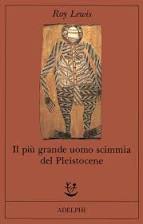 Il più grande uomo scimmia del PleistoceneRoy LewisAdelphi11,40 euro